ДЕКЛАРАЦИЯ НА РЪКОВОДСТВОТО НА .............С настоящата изявление, ръководството на ............. декларира съпричастност към “Политика за асоцииране на организации с FSC”, документ FSC-POL-01-004 V2-0. Ръководството поема ангажимент за поддържането, прилагане и постоянното подобрение на Системата за контрол по проследяване на продукцията (СоС), съгласно всички изискванията на FSC, включително снабдяването, съхраняването, ползването и продажбата на сертифицирани по FSC материали.С настоящото, ръководството на ............. декларира, че организацията не е и няма да допусне да е въвлечена директно или индиректно в:Незаконни дейности в горите и/или търговия с незаконна дървесина и продукти от гората;Нарушаване на традиционните и граждански права при горскостопанските дейности;Застрашаване или увреждане на гори с висока консервационна стойност при извършване на горскостопанските дейности;Промяна на предназначението на горски територии или превръщането на гори в плантации или промяна начина на трайно ползване на горски територии за негорскостопански цели;Ползване на генно-модифицирани посадъчни материали (дървета) в горскостопанските дейности.Нарушаване на която и да е от основните конвенции на Международната организация по труда (МОТ), както са определени в “Декларация на МОТ относно основни права и принципи по време на работа, 1998”.Ползване на видове от конвенцията CITES (Вашингтонската конвенция) за търговия със застрашени видове без необходимите разрешителни за това.Ръководството на ............. гарантира, че:Организацията разполага с нужните ресурси за изграждане, поддържане и развитие на Система за контрол на СоС.Организацията се задължава да спазва Системата за контрол на СоС в съответствие с изискванията на FSC-STD-40-004 V3-0, FSC-STD-40-004a, FSC-STD-50-001 V2-0, както и на всички останали отнасящи се до дейността на организацията изисквания на FSC.Организацията е провела изследване за риска на работното място и изпълнява договор с център по Трудова медицина, като има въведена процедура за осигуряване на здравословни и безопасни условия на труд. Процедурата е налична при отговорния за ЗБУТ и в производствените помещения.Организацията осигурява необходимото обучение на служителите и работниците си. На всички заети лица се извършва встъпителен и периодичен инструктаж по безопасност на труда и особеностите на работното място от лицензиран за целта служител. Инструктажите и обученията се протоколират в съответствие с изискванията на FSC и настоящата Система за контрол по проследяване на продукцията.Отговорен за поддържането, прилагането, контрола и усъвършенстването на настоящата Документирана Система за контрол по FSC СоС е Ръководител производство на организацията. Настоящата декларация на ръководството е публично достъпна в офиса на организацията на посочения адрес за контакти, а също може да бъде получена от Управител /Мениджър продажби/ на организацията.Дата: ………….2018 г.						Утвърдил:.............								............., УправителСЪДЪРЖАНИЕСистемата за контрол по FSC СоС на ............. съдържа следните основни раздели:ДЕКЛАРАЦИЯ НА РЪКОВОДСТВОТО НА .............	1СЪДЪРЖАНИЕ	2РАЗДЕЛ 1: ОБХВАТ НА СЕРТИФИКАТА	3РАЗДЕЛ 2: ОТГОВОРНОСТИ	4РАЗДЕЛ 3: ПОКУПКИ И ПОЛУЧАВАНЕ	8РАЗДЕЛ 4: СИСТЕМА ЗА КОНТРОЛ НА FSC ОБОЗНАЧЕНИЯТА	10РАЗДЕЛ 5: ПРОДАЖБИ И ДОСТАВКА ДО КЛИЕНТА	12РАЗДЕЛ 6: ПОЛЗВАНЕ НА ТЪРГОВСКАТА МАРКА	14РАЗДЕЛ 7: ВЪНШНИ ПОДИЗПЪЛНИТЕЛИ	17РАЗДЕЛ 8: ВТОРИЧНИ СУРОВИНИ	17РАЗДЕЛ 9: УПРАВЛЕНИЕ НА ПОСТЪПИЛИТЕ ЖАЛБИ	17РАЗДЕЛ 10. СЪОТВЕТСТВИЕ С НОРМАТИВНАТА УРЕДБА ЗА ЗАКОННОСТ НА ДЪРВЕСИНАТА	13Приложение 1: СПИСЪК НА FSC – ПРОДУКТОВИ ГРУПИ	18Приложение 2: ПРОГРАМА ЗА ОБУЧЕНИЕ ПО FSC COC	19Приложение 3: СПИСЪК НА СЕРТИФИЦИРАНИТЕ ДОСТАВЧИЦИ	20Приложение 4: ПРИМЕРЕН “ДНЕВНИК ЗА СЕРТИФИЦИРАНАТА ПРОДУКЦИЯ”	21Приложение 5: СПРАВКА ЗА ОБЕМИТЕ НА СУРОВИНИТЕ И ГОТОВАТА ПРОДУКЦИЯ	22РАЗДЕЛ 1: ОБХВАТ НА СЕРТИФИКАТА1.1. ОПРЕДЕЛЯНЕ НА ОБХВАТАОрганизацията, носител на сертификат по FSC CoC по настоящата Документирана система за контрол включва ............. (преработка и продажба на сертифицирана дървесина като готови изделия или др.).Основен носител на сертификата по FSC CoC е ............., като всички дейности по изпълнението на настоящата Документирана система за контрол по FSC CoC в рамките на дефинирания по-горе обхват на сертифицираната организация се контролират от .............. В обхвата на сертификацията по FSC CoC влиза производството и продажбата на ……(продукти)…….., чрез обработката на доставени от ............. сертифицирани суровини – обли материали и дърва за огрев.Снабдяването с входни суровини за производство на FSC сертифицирани изделия от продуктовите групи на ............. се извършва само от FSC сертифицирани доставчици, като доставяните суровини обхващат следните категории: FSC 100%, FSC Mix, FSC Recycled.Готовите сертифицирани продукти се продават към външни клиенти само от ............., като организацията прилага за всички свои сертифицирани Продуктови групи Трансферната система за контрол на FSC Обозначенията.Организацията прилага за всички свои Продуктови групи Трансферната система за контрол на FSC Обозначенията.Приложими FSC Обозначение за FSC продуктовите групи на организацията са: …. (FSC 100%, FSC Mix, FSC Recycled).При производството на сертифицирани изделия организацията не ползва външни подизпълнители. Организацията не ползва за производството на сертифицирани изделия вторични суровини.Търговските марки на FSC се ползват в системата на организацията върху продукта и за промоционални цели. Ползването на Търговските марки на FSC се осъществява и контролира от ..............1.2. FSC ПРОДУКТОВИ ГРУПИЗа поддържане и прилагане на Системата за контрол по FSC СоС, ............. разработва и поддържа списък с FSC продуктови групи, които могат да се продават с FSC Обозначения.Поддържаният aктуалният списък с FSC продуктови групи на организацията съдържа следните детайли за всяка продуктова група:Наименование на Продуктовата група;Продуктовия тип съгласно FSC-STD-40-004aFSC Обозначение на произведените изделия;Дървесен вид съгласно местното и научното наименования на дървесните видове;Категорията материал по FSC за всяка ползвана суровина;Системата за контрол при поставяне на FSC Обозначения (Трансферна система);Поделенията от производствената верига на организацията, въвлечени в управлението, преработката и продажбата по продуктови групи;Подизпълнители, ако са ползвани такива. Актуалният към момента Списък с FSC продуктови групи на организацията е прикачен като Приложение 1 към настоящата Документирана система за контрол по СоС и е публично достъпен за всички интересуващи се страни. Списъкът с FSC продуктови групи на организацията може да бъде получен от Ръководител производство или от Управителя на ............. при поискване.РАЗДЕЛ 2: ОТГОВОРНОСТИ2.1. ОТГОВОРНОСТИСистемата за контрол по FSC СоС на организацията обхваща всички процеси по покупка, получаване, съхранение, преработка на всяка партида дървесна суровина, пакетиране на готовите целулозни блокове и листове, етикетиране, продажба и транспорт на FSC сертифицираните продукти.Основен отговорник за поддържането, прилагането, контрола и усъвършенстването на настоящата Документирана Система за контрол по FSC СоС на ............. е Ръководител производство.Управителят на  …. осигуряват отговорностите и пълномощията да са разгласени в организацията посредством съответни Организационни Процедури, Длъжностни характеристики.(индикатор 1.1 с). За всички критични точки по процесите и прилагането на системата за контрол по FSC СоС са определени отговорници, както следва:Управителят на .. е отговорен за прилагането и поддържането на актуални документирани процедури, обхващащи изискванията за сертифициране, приложими към обхвата на сертификата. (1.1 б)Управителят на .. е отговорен за изготвяне и провеждане на програма за обучение на съответните служители, съгласно актуалната версия на процедурите. (индикатор 1.1 d)Управителят на ... отговаря за намиране, подбор на доставчиците и проверка валидността на сертификатите им преди заявка за закупуване на суровини. Управителят на ... отговаря за извършване на заявките и сключване на договорите с одобрените сертифицирани доставчици, както и за договаряне с клиентите.Ръководител производство на ............. изготвя справките за обемите и отразява периода на производство и коефициент на трансформация (рандеман) за всяка отделна партида сертифицирани материали Управителят на ... отговорен за контрола на постъпващите от доставчиците суровини на производствената площадка на организацията дали са сертифицирани суровини от категориите FSC 100%, FSC Mix, FSC Recycled, както и за заприходяването и съхраняването с партиден номер (поръчка) и количество на закупените сертифицирани материали по обем суровина/дървесина.Ръководител производство на ............ е отговорнен за контрола на производството, пакетирането, етикетирането, както  за експедирането на готовата продукция;Ръководител производство на ............. отговаря за попълването на тази информация в “Дневника за сертифицираната продукция” и изготвя справките за обемите.Ръководител производство и Управителят на ............. отговаря за продажбата на всички сертифицирани продукти на организацията съгласно изискванията на стандарт FSC-STD-40-004 V3-0;Ръководител производство на ............. е отговорен за оформяне и издаване на фактурите и транспортните документи с включени изискуемите атрибути за продаваните сертифицирани материали/изделия;Ръководител производство на ............. отговаря за подготовка на дизайна на FSC-етикети за готовите сертифицирани изделия и за изготвяне на дизайна при ползването на търговската марка на FSC за промоционални цели; Ръководител производство на .............  отговаря за предоставянето за одобрение пред NEPCon преди отпечатване и ползване на всички образци за FSC-етикети или за промоционални цели.Ръководител производство на .............  отговаря за “безопасност и здраве”, обучава персонала, извършва инстриктажи и съответно движи цялата документация по “Охрана на труда”. (1.4) Предлага на съответният управител да сключи договор със служба по трудова медицина.Управителят на ... е длъжностното лице, което отговаря за разглеждане на жалбите, съгласно Приложение №9, води цялата кореспонденция и оформя досието. Предприема подходящи действия по отношение на жалбите и евентуалните недостатъци, открити в процеси, които влияят върху съответствието на организацията с изискванията за сертифициране и уведомява жалбоподателя и сертифициращия си орган, когато жалба се счита за успешно разрешена и приключила. (индикатор 1.5).Управителят на ... е длъжностното лице, което отговарят за идентифицирането и контролирането на всички неотговарящи на изискванията продукти на Организацията за да се предотврати тяхната непреднамерена продажба и доставка с FSC обозначение.( 1.6)2.2. ПРОЦЕДУРИНастоящата Система за контрол по FSC СоС на организацията описва реда за работа по всяка критична точка, като за специфични случаи са разработени съответно процедури или работни инструкции в съответствие с изискванията на FSC и е определен отговорник за поддържането и прилагането им.Отговорниците за поддържането и прилагането на реда за работа със сертифицирани материали или на отделните процедури и работни инструкции се определят от Управителя на ............. спрямо квалификацията им, като на всеки отговорник се провежда необходимото обучение по системата за контрол по FSC СоС при заемане на съответната позиция и ежегодно съгласно програмата за обучение по точка 2.3. по-долу.Всички отделни процедури или работни карти са прикачени като Приложения към настоящата Документирана система за контрол по FSC СоС.2.3. ОБУЧЕНИЕ И КВАЛИФИКАЦИЯРъководител производство на ............. отговаря за организиране и провеждане на обучения на съответните служители по поддържане и прилагане на елементите на Системата за контрол по FSC СоС на организацията.Обученията по настоящата Система за контрол по FSC СоС и нейното прилагане се извършват съгласно разработена от Ръководител производство на ............. програма, съответстваща на квалификацията или необходимите мерки за прилагане на всяка процедура или работна инструкция от съответния служител.Програмата за обучение е прикачена като Приложение 2 към настоящата Документирана система за контрол по FSC СоС.2.4. ЗАПИСИРъководител производство на ............. контролира поддържането на записите по Системата за контрол по FSC СоС.Всички записи свързани с настоящата Системата за контрол по FSC СоС се поддържат актуални към момента и редовно се попълват ясно и четливо в стандартни формуляри, утвърдени от Ръководител производство на ............. и приложени към настоящата ДСК. Всички стандартни формуляри съдържат глава с наименование, логото на организацията, брой/номер страници в документа, номер на актуалната версия на формуляра, както и дата на утвърждаване на формуляра.Всички записи свързани с настоящата Системата за контрол по FSC СоС се съхраняват, в зависимост от произхода им, на хартиен или електронен носител не по-малко от 5 години от момента на създаването и включването им в настоящата система. (1.1е)	2.4.1. Записи свързани с доставчицитеУправителят на ............. извършва заявките и се договаря с доставчиците, като отговаря за създаване и съхраняване на записи, по реда на РАЗДЕЛ 3, точка 3.1. “Снабдяване” към настоящата Системата за контрол по FSC СоС и поддържа актуален Списък на сертифицираните доставчици съгласно Приложение 3 към настоящата Документирана система за контрол, съдържащ следната информация за доставчиците на входните суровини за всяка FSC продуктова група:Продуктов тип по FSC-STD-40-004a;Категория по FSC на материала;FSC CoC кода на доставчика.	2.4.2. Записи свързани с коефициентите на трансформация (рандеман)Във връзка с управлението на необходимите данни за калкулиране на сборните рандемани за сертифицираните продукти:Управителят на ............. води ежедневна справка в “Дневника за сертифицираната продукция” на организацията за количеството доставена суровина (информация за доставчик, количество в м3, номер/дата на фактурата за покупка и за продажба).Така Управителят на ............. създава записи, съдържащи информация от заприходяването на входните суровини по партиден номер, количество, дървесен вид и категория по FSC.Ръководител производство на ............. създава записи за количеството и датата на производство и експедицията по дадената поръчка готови изделия.Управителят на ............. попълва информацията за заприходените суровини, а Ръководител производство на ............. попълват информацията за произведената и продадена продукция в “Дневника за сертифицираната продукция” на организацията по Приложение 4.При търговията с необработени обла дървесина и дърва за огрев не се извършва трансформация на материала и се продава такъв обем дървесина, какъвто е закупен по съответната партида/поръчка.Трансформацията на суровините и материалите от FSC продуктовите групи става при  разкройването по размери на произвежданите детайли от масив. Действителния рандеман се изчислява от Ръководител производство на ............. чрез сравнение на данните за количеството на използваните суровини с данните за количеството пакетирани готови изделия, като материалите се проследяват въз основа на “Дневника за сертифицираната продукция” при изпълнение на “Процедурата за работа със сертифицирани материали” по т.3.2 съгласно данните за вид суровина, номер на партида, количество, FSC категория и дървесен вид.Ръководител производство на ............. включва изчислените действителни рандемани към “Дневника за сертифицираната продукция”, като предоставя изготвените годишни справки за обемите на представителите на NEPCon.Въз основа на натрупания досега опит и на анализа на записите свързани с рандемана при производството, организацията залага и ползва планов рандеман за произвежданите фасониран материал и детайли от масив, както следва:при търговията с необработени объл материал и дърва за огрев не се извършва трансформация на материала и се продава такъв обем дървесина, какъвто е закупен по съответната партида (превозен билет), т.е. плановият рандеман при Продуктовите групи от търговия с необработени объл материал и дърва за огрев е 100%;за разбичване на обла широколистна дървесина до суров фасониран материал – загубите на материал са средно 60-70%;за разбичване на обла иглолистна дървесина до суров фасониран материал – загубите на материал са средно 60-70%;за разкройване на суровия фасониран материал до оразмерени детайли от масив – загубите на материал са около 50-60%;така общия планов рандеман за преработка на обла широколистна дървесина до оразмерени детайли от масив е средно 50-60% от обема на ползваната обла широколистна дървесина;а общия планов рандеман за преработка на обла иглолистна дървесина до оразмерени детайли от масив е средно 60% от обема на ползваната обла иглолистна дървесина.	2.4.3. Справки за обемите сертифицирани материали по FSC продуктови групиВ “Дневника за сертифицираната продукция”, Управителят на ............. води и съхранява месечни справки за обемите сертифицирани материали, съдържащи следната информация за суровините от всяка категория по FSC:получени суровини (обем, пл.м3);суровини вложени в производството (обем, пл.м3);останали на склад суровини (обем, пл.м3).Въз основа на данните от производството на фасониран материал и детайли и количеството пакетирани готови изделия, Мениджър продажби на ............. води месечни справки за обемите сертифицирана продукция, съдържащи следната информация за готовите изделия от всеки продуктов тип по FSC:готови изделия на склад (обем, пл.м3);продадени готови изделия (обем, пл.м3).Въз основа на информацията от ежедневните и месечните движения на материалите се попълва “Дневника за сертифицираната продукция” по Приложение 4. Въз основа на данните от дневника се изготвя и предоставя на Nepcon годишна справка за обемите по образец, прикачен към настоящата Системата за контрол по FSC CoC като Приложение 5.	2.4.4. Записи по справки за обемите (4.2)В “Дневника за сертифицираната продукция” на организацията по Приложение 4, Ръководител производство на ............. поддържа актуализирани данни за всяка FSC продуктова група, които са достъпни при поискване от страна на одиторите на NEPCon включващи:отпратка към фактурата, по която са доставени суровините;количество на суровините;FSC категорията на материала на суровините;FSC Обозначението на готовите изделия;продуктовата информация за готовите изделия, посочена във фактурата за продажба;отпратка към фактурата за продажба на готовите изделия;подготвя обобщен доклад с годишна справка на обемите ( в мерни единици, които обикновено се използват от нея), за периода след последния отчетен период, от която да е видно че количествата на произведената продукция, продадена с FSC обозначение съответства на количествата на вложения материал, съществуващите наличности, техните FSC обозначения и коефициента/ коефициентите на преобразуване на продуктовата група.(4.4)РАЗДЕЛ 3: ПОКУПКИ И ПОЛУЧАВАНЕ3.1. СНАБДЯВАНЕОтговорен за снабдяването е Управителят на ............., който извършва подбора, договарянето с доставчиците и извършване на заявките.При снабдяването със сертифицирани по FSC суровини, организацията спазва следните изисквания:	3.1.1. Проверка на доставчиците (2.2)Управителят на ............. събира информация за доставчиците на сертифицирани суровини и контролирани материали приложими за FSC продуктовите групи на организацията, включваща: продуктовия тип на доставчика, категорията на материалите по FSC, както и кода на FSC-сертификата на доставчика. Преди договаряне за дърводобив или изпращане на заявка за сертифицирани суровини, Управителят на ............. проверява валидността и обхвата на сертификата на доставчика чрез интернет страницата на FSC: www.info.fsc.org	3.1.2. СпецификацииЗаявките за сертифицирани материали се извършват винаги в писмен вид, като се използват дефинициите и категоризацията по актуалната версия на стандарт FSC-STD-40-004. В заявките винаги изрично се указва, че се изисква FSC сертифициранa суровина, като се указва категория на материала по FSC, която е необходима за производството на съответната поръчка, съгласно FSC-Продуктовите групи на ……. . Организацията подготвя обобщен доклад с годишна справка на обемите (в мерни единици, които обикновено се използват от нея), за периода след последния отчетен период, от която да е видно че количествата на произведената продукция, продадена с FSC обозначение съответства на количествата на вложения материал, съществуващите наличности, техните FSC обозначения и коефициента/ коефициентите на преобразуване на продуктовата група.(4.4)3.1.3. ПРОЦЕДУРА ЗА ПРЕДОСТАВЯНЕ НА ИНФОРМАЦИЯ ЗА ДЪРВЕСНИЯ ВИД И ПРОИЗХОДА НА СУРОВИНАТА ПРИ ПОЛУЧАВАНЕ (2.3)Когато се закупуват суровини от дървесен произход – FSC-сертифицирани, Администраторът на организацията и/или Специалист логистика и/или Управителят изисква от доставчиците да се предостави информация за дървесния вид и страната на дърводобив.В случай, че търговското име на дървесния вид се свързва с различни дървесни видове, тогава задължително се посочва научното наименование на вида.Ръководител производство на ............. изисква от доставчиците незабавно да подават информация при промяна на дървесния вид или страната на дърводобив.Ръководител производство на ............. информира доставчиците за тези изисквания в директните си контакти и в договорите.Ръководител производство на ............. записва информацията за дървесен вид и страните на дърводобив в дневниците на покупките.Когато продуктите съдържат няколко дървесни вида или материал от различни държави, тогава Ръководител производство на ............. регистрира информацията за всички дървесни видове и всички страни на произход.3.1.4. Генериране на суровини на мястоОрганизацията не генерира на място суровини, които да се ползват в последствие при производството на готови сертифицирани изделия от Продуктовите групи на организацията.Когато при производството на сертифицирани по FSC изделия се получи отпад или брак, от които не могат да се произведат артикули от Производствените групи на организацията и не могат да се предлагат на пазара като готов продукт, тогава Ръководител производство на ............. организира изнасянето на получените отпад и брак извън производството и склада за FSC-суровина.Когато при производството на сертифицирани по FSC изделия в от дадените суровини остане количество, което може да се ползва за следващо производство, тогава Ръководител производство на .............  връща остатъка от суровината в склада за консумативи в секцията за FSC-суровини, като задължително прехвърлят върху тях оригиналния партиден номер (идентификационен код) на получаване от доставчика, категорията на материала по FSC и оставащото количество суровина, като уведомяват за това отговорните лица.3.2. ЗАПРИХОДЯВАНЕ НА ПОЛУЧЕНИТЕ МАТЕРИАЛИУправителят на ............. контролира и отговаря за получаването и проверката на входящата суровина и заприходяването, съхраняването на сертифицираните суровини и материали, както и за изписването с партиден номер и количество на сертифицираните суровини на организацията, спазвайки изискванията на настоящата процедура.Във връзка с познаването и прилагането на настоящата Система за контрол по FSC СоС на отговорните за получаване, заприходяване, съхраняване и експедиране на сертифицирани суровини и материали служители се извършва встъпително и периодично обучение съгласно Програмата за обучение по точка 2.3. “Обучение и квалификация” от настоящата документирана система.3.2.1. Идентифициране на суровините (2.4)При получаване на сертифицирани материали на производствената площадка на организацията, Управителят на ............. задължително проверява по фактурата и съпътстващите транспорта документи дали са осигурени:категорията на материала да е ясно обозначена и да е приложима като суровина за FSC продуктовите групи на организацията; съгласно изискванията посочени в Заявката за закупуване;кода на FSC-сертификата на доставчика да е включен на фактурата и на превозните билети за съответната дървесина;количеството (по обем и размер) и качеството на суровините да съответстват на документацията на доставчика и на изискванията посочени в Заявката за закупуване;Категориите материали се считат за правилно обозначени в документите и са подходящи за FSC продуктовите групи на организацията, когато са обозначени както следва:FSC 100% – когато са получени FSC 100% материали от FSC-сертифициран доставчик с валиден FSC код;FSC Mix Credit – когато са получени FSC MIX Credit материали и са от FSC-сертифициран доставчик с валиден FSC код;FSC Mix X% - когато са получени материали от категория FSC Mix X%, но само такива с обозначено процентно съдържание не-помалко от 70%, съгласно ползваната от предприятието Трансферна система за контрол на сертифицираните материали. Те също трябва да са получени от сертифициран доставчик с валиден FSC код;3.2.2 Разделение на материалите (3.1)Управителят на ............. заприходява и съхранява получените сертифицирани суровини разделно по Продуктови групи за всяка получена партида (по всяка отделна фактура за доставена суровина) при спазване изискванията на настоящата процедура в специално обособено за това място в склад за суровини и материали.При постъпване на несертифицирана суровина на приемните пунктове на организацията, такава суровина се допуска за разтоварване само извън специално обособеното място за сертифицирани материали. Не се допускат за разтоварване в частта от склада за сертифицирани материали на организацията, а се заприходяват като несертифицирани и се съхраняват отделно от сертифицираните материали и такива суровини, които не са приложими за FSC продуктовите групи на организацията, или не могат да се класифицират като FSC-суровина по други причини.Сертифицираната суровина от една партида (по всяка отделна фактура за доставена суровина и списък с партидните номера на отделните групи) се проследяват в производството чрез оригиналния етикет от доставчика на всяка група суровина по партидния номер на суровината, категорията на материала – FSC 100%, FSC Mix, FSC Recycled, количеството на ползваните суровини. Тези данни детайлно се проследяват чрез справките в счетоводната програма, а след приключване на производството Ръководител производство на .............  вписва данните  в “Дневника за сертифицираната продукция”. В “Дневника за сертифицираната продукция” на организацията, за произведената и продадена продукция от отделните партиди се документират и следят: номер/дата на фактурата за продадените продукти, номер/дата на транспортния документ (превозния билет) по експедицията, произведено и продадено количество по обем и брой на изделията, дървесен вид, и FSC обозначение на продуктите.Така се осигурява проследимост и разделение на материалите по вид, FSC категории и продуктови групи през цялата производствена верига на организацията и се осигурява яснота за калкулиране на действителните рандемани и ползването на приложимите FSC Обозначения и етикети. Самото FSC етикетиране се осъществява съгласно изискванията по Раздел 6 “Ползване на търговската марка” към настоящата Системата за контрол по FSC СоС.РАЗДЕЛ 4: СИСТЕМА ЗА КОНТРОЛ НА FSC ОБОЗНАЧЕНИЯТА4.1. ТРАНСФЕРНА СИСТЕМАСистемата по FSC СоС на организацията е базирана на Трансферната система за контролиране на FSC Обозначенията.За FSC-сертифицираните продуктови групи, организацията ползва само сертифицирани суровини за производството на сертифицирани изделия. За всички сертифицирани FSC продуктови групи от Трансферната система за контрол, организацията ползва само материали с приложимите FSC Обозначения съгласно актуалния списък с продукти групи.За поддържането и контрола по Трансферната система е отговорен Управителят на .............. За правилното Идентифициране на суровините по точка 3.1.2, от настоящата Документирана Система за контрол по FSC СоС, е отговорен Управителят на ............., проверяващ документите на доставчиците за изправност и съответствие с продуктовите групи на организацията.За разделяне от FSC-сертифицираните суровини по продуктовите групи на организацията от такива суровини, които не са приложими за FSC продуктовите групи, или не могат да се класифицират като FSC-суровина по други причини, е отговорен Управителят на ............. 4.1.1. Спецификации на отделните поръчки при Трансферна система за контрол (8.1)Управителят на ............. определя в договорите с доставчиците и в “Заявката за закупуване” на материали по дадена поръчка приложимите от организацията FSC категории на суровините. Ръководител производство на ............. отговаря за приемането и влагането в производството на организацията на суровини от приложимите FSC категории.Периодът за обозначаване на отделните партиди (Период на производство) при Продуктовите групи на организацията обхваща времето от закупуване, през получаване на суровините на производствената площадка на организацията, през преработката на сертифицираните суровини до готови продукти, етикетирането, съхранението на готовите изделия с “Етикет за готова продукция”, до експедирането на поръчката към клиентите (датата на фактурата / превозния билет за продажба).Ръководител производство на ............. вписва Периодът на производство за дадената партида, заедно с данните за рандемана, в отделна графа на “Дневника за сертифицираната продукция” по Приложение 4.4.1.2. Определяне на FSC Обозначенията при Трансферна система за контролОпределянето на конкретното за всеки случай FSC Обозначение на суровините за производство на дадена FSC продуктова група се извършва по следните правила:Когато всички суровини за дадена FSC продуктова група са от категория с едно и също FSC Обозначение, тогава и готовите продукти от FSC продуктовата група ще ползват същото FSC Обозначение;Когато суровините за дадена FSC продуктова група са от категории с различни FSC Обозначения, тогава готовите продукти от FSC продуктовата група ще носят най-ниската степен на FSC Обозначение на ползваните в конкретното производство суровини, например:Продуктови групи от Трансферна система могат за поддържат етикет FSC Mix само ако продукта произхожда от FSC MIX Обозначение за не по-малко от 70% или от FSC MIX Credit Обозначение на ползваните суровини.Продуктови групи от Трансферна система могат за поддържат етикет FSC Recycled само ако продукта произхожда от FSC Recycled Обозначение за не по-малко от 85% или от FSC Recycled Credit Обозначение на ползваните суровини.Продуктови групи от Трансферна система носят етикет FSC 100% винаги когато продукта произхожда само от FSC 100% Обозначение на ползваните суровини.При каквото и да е смесване на FSC 100% и/или FSC Recycled материали с каквито и да е други FSC категории, то тогава за получените изделия може да се прилага само FSC MIX Обозначение.Трансферна системаПример А: Продуктови групи с един вид входяща суровина.Входяща суровина                                                                                             Изходяща продукция                                                 	= FSC100%                                                                                              FSC 100%      	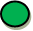 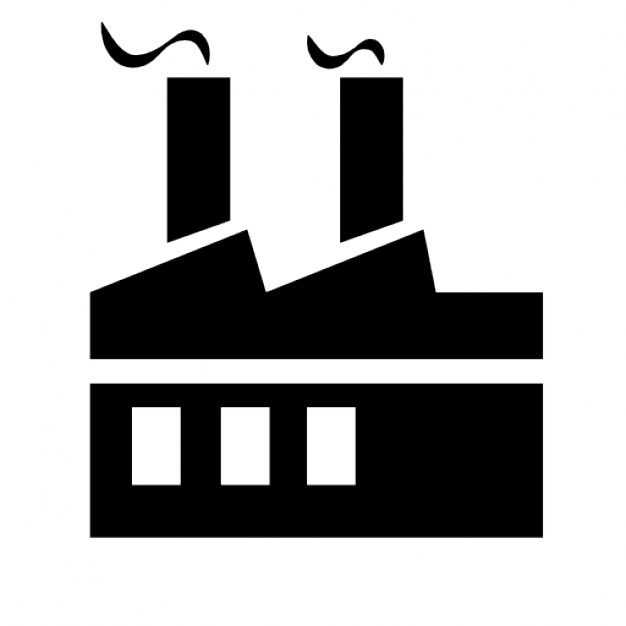 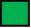              FSC 100 %                                                                                         FSC 100 % = Допустима за етикетиране Определяне на FSC обозначението на изходящата продукция: В случая, описан по-горе се използва един вид входяща суровина и съответно нейното FSC обозначение  се прехвърля върху изходящата продукция.РАЗДЕЛ 5: ПРОДАЖБИ И ДОСТАВКА ДО КЛИЕНТАИзпълнителният директор на организацията отговарят за намирането на клиенти и организиране на продажбата на готовите сертифицирани изделия.Счетоводството оформя и издава фактурите, съгласно оформените от Търговски отдел транспортни документи с включени изискуемите атрибути за готовите сертифицирани изделия.Във връзка с познаването и прилагането на настоящата Система за контрол по FSC СоС на отговорните за продажбата на сертифицирани суровини и материали служители се извършва встъпително и периодично обучение съгласно Програмата за обучение по точка 2.3. “Обучение и квалификация” от настоящата документирана система.5.1. ФАКТУРИРАНЕ (5.1)Във връзка с поддържането и прилагането на Системата за контрол по FSC CoC, издаваните от организацията фактури за FSC-сертифицирани продукти да съдържат всички от следните реквизити:Име и адрес на издаващата организация; сертификационния код на организацията;Име и адрес на клиента;Дата и номер на издаване;Описание на продавания продукт и вписване на съответното му FSC Обозначение: FSC 100% или FSC Mix;Количество на продукта продаван с FSC Обозначение.5.2. ТРАНСПОРТНА/ПРЕВОЗНА ДОКУМЕНТАЦИЯ При експедирането на продадени FSC-сертифицирани продукти на организацията към клиентите, винаги с транспортните документи (Товарителница или CMR) със стоката, физически пътува и екземпляр на фактурата, включващи всички посочени в 5.1. атрибути (със сертификационния код на организацията и FSC-категорията на продукта към наименованието на изделията). При транспортиране на сертифицирани продукти към клиенти за вътрешния пазар, заедно с фактурата пътува и транспортна документация за дадената стока. При невъзможност фактурата да пътува със стоката тогава задължително пътува транспортният документ, в който са описани кода и обозначението, съответстващи на фактурата която е или ще бъде издадена за стоката. (5.3)В случаите, когато издадената от организацията документацията за продажба не пътува с продукта и тази информация е от значение за клиента за да идентифицира продукта като FSC сертифициран, свързаната с доставката транспортна документацията трябва да съдържа същата информация, както се изисква в точка 5.1 и да бъде обвързана с документацията за продажба.Счетоводството изготвя фактурите съгласно оформените от Търговски отдел транспортни документи с включени изискуемите атрибути за готовите сертифицирани изделия съгласно реда в точка 5.1. Също така, с цел обвързване на данните от фактурата, задължително в транспортната документация (Товарителницата или CMR) се вписват датата и номера на издаване на фактурата за транспортираните изделия.5.2.1 Ако организацията не е в състояние да включи FSC обозначението и / или сертификационния код в  документите за продажба или доставка: изискуемата информация  се предоставя от Ръководител производство на ….. на клиента чрез допълнителна документация (например допълнително писмо). 5.2.2 Само в случая на 5.2.1 : организацията трябва да получил писменно разрешение от NEPCon да приложи допълнителна документация в съответствие със следните критерии:а) ясна информационна връзка, свързваща допълнителната документация и документите за продажба и доставка;b) Не трябва да съществува риск клиентът да изтълкува погрешно кои продукти, описани в допълнителната документация са или не са FSC сертифицирани;с) Когато документите за продажба съдържат множество продукти с различно FSC обозначение, в допълнителната документация всеки продукт трябва да бъде  съотнесен към съответното  FSC обозначение, посочено в документите за продажба.( 5.7)5.3. FSC ОБОЗНАЧЕНИЯ И ЕТИКЕТИ ВЪРХУ ПРОДУКТИТЕКогато организацията ползва FSC етикет върху даден продукт, Специалист продажби и началник склад допълнително проверява преди изпращане на фактурата и транспортните документи, че и на двете места FSC Обозначенията на сертифицираните продукти са едни и същи. Организацията не прилага под никаква форма върху продуктите си и не промотира други системи за проверка, имащи отношение към управлението на горите. При издаване на фактура за продукти с FSC Обозначение, организацията не поставя върху продукта марка или обозначение на друга система за проверка управлението на горите. (4.3)5.4. ПРОЦЕДУРА ЗА РАБОТА С ПРОДУКТИ, КОИТО НЕ ОТГОВАРЯТ НА ИЗИСКВАНИЯТА ЗА FSC-ОБОЗНАЧЕНИЕ ПРИ ПРОДАЖБАОпределение за продукти, които не отговарят на изискванията: продукт или материал, етикиран с търговските марки на FSC или регистриран, или продаден с FSC-обозначение, за който дадена организация не е в състояние да докаже, че той отговаря на изискванията на FSC, за поставяне на FSC-обозначения и/или за ползване на FSC етикети.Предприемани действия:5.5.1. В случай, че продукти, които не отговарят на изискванията са били продадени с FSC-обозначение, отговорните служители предприемат следните действия:Идентифициране на всички засегнати клиенти, писмено информиране на тези клиенти за неотговарящите на изискванията продукти в рамките на три (3) работни дни, и съхраняване на записите от тази комуникация;Уведомяване на сертифициращия орган за това действие.5.5.2. След незабавното изпълнение на дейностите, както е описано по-горе, съответните служители предприемат следните действия:Идентифициране на причините за появата на неотговарящи на FSC-изискванията продукти.Предприемане на необходимите мерки, за да се предотврати повторно наличие на неотговарящи на FSC-изискванията продукти.Информиране на FSC сертифициращия орган за случая с продукти, които не отговарят на изискванията и коригиращите и превантивни действия, които са предприети.РАЗДЕЛ 6: ПОЛЗВАНЕ НА ТЪРГОВСКАТА МАРКА6.1. ЕТИКЕТИРАНЕ ВЪРХУ ПРОДУКТИТЕОтговорник за контрола по изготвянето на FSC-етикетите и ползването на Търговската марка на FSC е Ръководител производство на .............. Това включва ползването на FSC-етикети върху готовите сертифицирани продукти на организацията. Във връзка с познаването и прилагането на настоящата Система за контрол по FSC СоС и конкретно на отговорните за ползването на Търговската марка на FSC служители се извършва встъпително и периодично обучение съгласно Програмата за обучение по точка 2.3. “Обучение и квалификация” от настоящата документирана система.6.1.1. Представяне на NEPCon/Nepcon за одобрениеРъководител производство на ............. представя предварително за съгласуване и одобрение пред отговорния представител на NEPCon материалите за всяко ползване на логото и Търговската марка на FSC върху документи и продукти на организацията, включително  за промоционални цели или ползването за FSC етикети върху продуктите.Организацията не ползва и не поставя FSC етикет, лого или други елементи на Търговската марка върху продукти, документи или за промоционални цели, докато не се получи пълно, официално разрешение от страна на NEPCon за тяхното ползване.Кореспонденцията с NEPCon по одобряването и разрешаването за ползване на Търговската марка или отделен елемент се съхранява на файл не по-малко от 5 години. Отговорник за съхранението на тази информация е Ръководител производство на .............6.1.2. Въвеждане на FSC етикетПри изготвянето и въвеждането на етикети на FSC в организацията се спазват следните изисквания:След одобряване, отпечатване и получаване на Етикет на FSC, Ръководител производство на ............. отговаря да се осигури, така че FSC-етикета се поставя само върху продуктите, включени в Списъка с FSC продуктовите групи.Съгласно т. 5.3, FSC продуктова група на организацията не може да включва марка на друга занимаваща се с удостоверяване управлението на горите система;Лицензионния код за ползване на търговската марка на FSC задължително се включва във всеки Етикет на FSC;Ако елемент от търговската марка на FSC е ползван директно върху продукт с лицензионен код, то дизайна на продукта включва и пълноразмерния Етикет на FSC;Етикетът на FSC е поставен винаги на видно за потребителите място, а ако не е поставен от лицевата страна на продукта, то задължително поне копие на логото на FSC е поставено от видимата страна;Когато при ползване на Етикет на FSC върху продукт или опаковка съществува риск да се обърка кой е FSC-сертифицираният материал и кой е несертифициран материал, то тогава винаги в текста на етикета се уточнява вида на сертифицирания продукт, за който се отнася етикета.6.1.3. Ползване на етикет на FSC между FSC-сертифицирани страниПолзването на FSC етикети между две FSC-сертифицирани страни се извършва съгласно следните изисквания:И двете страни – купувач и производител, информират съответно Сертификационните си органи;И двете страни трябва да получат писмено разрешение от сертифицационните си органи за разпределяне на етикетирането;Производителя получава окончателното/валидното разрешение;Производителят осигурява изискването сертификационния код на купувача да се ползва върху продукти доставяни само на този купувач;Производителят съхранява документацията по кореспонденцията за одобрение ползването на търговската марка в ясно-четливо състояние и отделно.  	6.1.4. Ползване на FSC етикети от името на несертифицирана страна Извършва се съгласно следния ред:Отговорното лице на NEPCon е информирано за желанието; Етикетът по FSC се внася както обикновено за ревю и одобрение в NEPCon;Сертифицираната организация ползва FSC етикет на продукта;Документацията по кореспонденцията за одобрение ползването на търговската марка в ясно-четливо състояние и отделно.6.2. ПОЛЗВАНЕ НА ТЪРГОВСКАТА МАРКА ЗА ПРОМОЦИОНАЛНИ ЦЕЛИДиректор ТД и Мениджър продажби на ............. отговарят за ползването на Търговската мярка за промоционални цели.Във връзка с познаването и прилагането на настоящата Система за контрол по FSC СоС и конкретно на отговорните за ползването за промоционални цели на Търговската марка на FSC служители се извършва встъпително и периодично обучение съгласно Програмата за обучение по точка 2.3. “Обучение и квалификация” от настоящата документирана система.6.2.1. Предоставяне за одобрениеДиректор ТД и Мениджър продажби на ............. представят предварително за съгласуване и одобрение пред отговорния представител на NEPCon материалите за всяко ползване на логото и Tърговската марка на FSC върху документи и продукти на организацията, включително реклами, брошури, web страници, каталози, изложения, прес-съобщения или за корпоративни промоционални цели (например: тениски, подаръци, сувенири).Кореспонденцията със NEPCon по одобряването и разрешаването за ползване на Търговската марка или отделен елемент се съхранява на файл не по-малко от 5 години. Отговорник за съхранението на тази информация е Мениджър продажби на ..............	6.2.2. Промотиране на продуктПромотирането на продукти при ползване на Търговската марка на FSC се ограничава до продуктите, включени в списъка с FSC продуктови групи, и то само тези от тях покриващи минималните изисквания за етикетиране, в съответствие с раздел 2 и 5 на настоящата ДСК.Когато с промоционална цел организацията ползва елемент от търговската марка на FSC, то се спазват и следните изисквания:В случай, че през годината организацията не е произвеждала, етикирала и продавала сертифицирани продукти, то Директор ТД и Мениджър продажби на ............. са длъжни да осигурят преустановяване ползването на търговската марка на FSC за промотиране на организацията и нейни продукти;Ако се ползва FSC “промоционален панел”, тогава Директор ТД или Мениджър продажби на ............. осигуряват включването в панела на: логото на FSC, FSC лицензионния код на организацията, промоционален текст за FSC, адреса на електронната страница на FSC;При ползване на търговската марка на FSC за продуктови промоции, организацията осигурява:промотиране само на продукти сертифицирани по стандартите на FSC и възможни за етикетиране с FSC-етикет;включване на “промоционален панел” или неговите елементи на подходящо място;включване на текст, като например “търси FSC-сертифицирани продукти”, когато самите продукти не са представени на същата страница;включване на логото на FSC или “FSC-сертифицирано” в описанието на продукта;В случай, че търговската марка на FSC се ползва с елементи на търговска марка (лого, имена, марки) на други схеми за удостоверяване управлението на горите, тогава Директор ТД или Мениджър продажби на ............. са длъжни да получат одобрение от Nepcon преди употреба;Когато се ползват елементи на търговската марка на FSC върху документи и формуляри (вкл. фирмени бланки, електона поща, фактури), тогава Директор ТД и Мениджър продажби на ............. са длъжни да получат предварително одобрение за правилна употреба от NEPCon. В тези случаи Директор ТД или Мениджър продажби на ............. са длъжни да осигурят, също, че върху визитни картички на организацията не се прави промотиране (търговска марка на FSC върху визитки може да се ползва само в случай, че картичките са от FSC-сертифицирана хартия с FSC-етикет);Организацията не ползва търговска марка на FSC в имена на продукти и брандове, заглавия на интернет-страници, домейни или фирмени наименования.      РАЗДЕЛ 7: ВЪНШНИ ПОДИЗПЪЛНИТЕЛИПри производството на сертифицирани изделия организацията не ползва външни подизпълнители.РАЗДЕЛ 8: ВТОРИЧНИ СУРОВИНИ Организацията не ползва вторични суровини в производствената си верига.Документираната Система за контрол по FSC CoC не обхваща продуктови групи с вторични суровини.РАЗДЕЛ 9: УПРАВЛЕНИЕ НА ПОСТЪПИЛИТЕ ЖАЛБИОтговорникът по сертификацията – Оторизиран представител на фирма…………… е отговорното лице, което регистрира на постъпилите жалби, сигнали и предложения по отношение съответствието с изискванията, приложими към обхвата на СоС сертификата на ……. .Процедурата по управление на постъпили жалби включва следните стъпки:1. Всички постъпили жалби, сигнали и предложения, се описват във входящият дневник на жалбите на Организацията.2. В дневника да се отбелязва служителят, който отговаря за проверка на постъпилите жалба, сигнал или предложение, както и документът, в който са отразени резултатите от извършената проверка.3. След извършване на проверка да се предприемат корективни действия за отстраняване на  проблема и да се докладва на управителя.4. При констатиране на нередности в получената суровина или експедирана продукция да се предприемат подходящи действия по отношение на разрешаване на жалбата  и евентуалните недостатъци, открити в процеси, които влияят върху съответствието на организацията с изискванията за сертифициране. 5. След извършване на корективите действия да се подготви и изпрати отговор на лицето подало  - жалбата, сигнала и/или предложението и сертифициращия си орган, тогава жалба се счита за успешно разрешена и приключила.6. Спазват се следните срокове:а. в рамките на две (2) седмици от получаване на жалба, да се потвърди получаването ѝ на жалбоподателя;b.  да се извърши проверка по жалбата, уточнят предложените действия и да се отговори на жалбата в срок от 3 (три) месеца. Ако е необходимо повече време, за да завърши проверката по жалбата, да се уведоми за това жалбоподателя и сертифициращия орган;РАЗДЕЛ 10: ПРОЦЕДУРА ЗА СЪОТВЕТСТВИЕ С ТЪРГОВСКИТЕ И МИТНИЧЕСКИ ЗАКОНИ (6.1)Предприемани действия при внос на продукти от доставчици извън Европейския Съюз:Организацията избягва закупуването на продукти чрез компании, които са установени в офшорни зони (страни, считани за т.н. „данъчен рай“) или от компании участващи в други финансови сделки, които подкрепят данъчни измами в страната, където продуктите са произведени. В случаите, когато търговията през офшорни зони не може да се избегне, Управителят на …. проверява дали това е нарушение на търговското законодателство в страната на доставчика.Управителят на …. проверява дали продуктите са класифицирани правилно върху официалните митнически документи, от гледна точка на качество, дървесен вид и количество. Ако това не е изпълнено, се предприемат действия, за получаване на коригирана митническа декларация.Продуктите трябва да бъдат законно изнесени от страната износител. Управителят на …. проверяват дали е спазено законодателството на държавата на износ.Управителят на ….  проверяват дали има доказателства за заплащане на митническите такси.Ако някой от дървесните видове в даден продукт е в списъка на застрашените дървесни видове от CITES (Конвенция за международна търговия със застрашени видове от дивата фауна и флора), отговорникът по FSC СоС сертификацията и/или секретарят проверяват за наличието на валиден CITES лиценз.Ако страната на износ има одобрена от ЕС Система за удостоверяване законността на хартията (TLAS), в рамките на програма FLEGT, то продуктът трябва да се придружава от валиден FLEGT лиценз. Управителят на ….  проверява валидността на FLEGT лиценза.При писменно поискване да събира и предоставя информация за видовете (търговско и научно наименование)  и държавата на дърводобив (или по-специфични детайли за местоположение, ако е изискуемо от законодателството), да насочва клиентите и / или всякакви FSC сертифицирани организации надолу по веригата на доставки, които се нуждаят от тази информация, за да спазват законодателството за законност на дървесината, същата се предоставя от Управителят на ….. Формата и честотата на предоставяне на тази информация се договорят между организацията и заявителя;ЗАБЕЛЕЖКА: Ако организацията не разполага с изискуемата информация относно вида и страната на произход, искането се предава на доставчиците нагоре по веригата, докато може да бъде получена информация.Утвърдил: .......................................Приложение 2: ПРОГРАМА ЗА ОБУЧЕНИЕ ПО FSC COC1. Формуляр за програма за обучение: съгласно изискванията за квалификация от Документираната система за контрол по FSC COC на .............2. Формуляр за протокол от обучение: съгласно изискванията за квалификация от Документираната система за контрол по FSC COC на .............Приложение 3: СПИСЪК НА СЕРТИФИЦИРАНИТЕ ДОСТАВЧИЦИУтвърдил: .......................................За прилагане на изискванията по ДСК на ............. относно т.3.4.1 и т.4.1, отговорните служители събират и поддържат информация за доставчиците, както следва: Приложение 4: ПРИМЕРЕН “ДНЕВНИК ЗА СЕРТИФИЦИРАНАТА ПРОДУКЦИЯ”Попълва се постоянно за всяка постъпила доставка (партида) суровини и за всяка произведена готова продукция. Предоставя се при поискване на одиторите по FSC сертификация.Приложение 5: СПРАВКА ЗА ОБЕМИТЕ НА СУРОВИНИТЕ И ГОТОВАТА ПРОДУКЦИЯПопълва се месечно и годишно. Годишната справка се предоставя на отговорните служители на Сертифициращия орган.Изготвя се въз основа на данните от Приложение 4 “Дневник за закупената дървесина” и “Дневник за сертифицираната продукция” от ДСК на ..............Входяща суровинаFSC 100%FSC Mix CreditFSC Mix x%FSC Recycled CreditFSC Recycled x%Pre-cons. reclaimed paperПроизводственаостатъчна хартияPost cons. Reclaimed wood and paper Рециклирана дървесина и хартия от употребявани продуктиFSC Controlled WoodFSC 100%FSC 100%FSC Mix CreditFSC Mix CreditFSC Mix 100%FSC Mix 100%FSC Controlled WoodFSC Mix CreditFSC Mix CreditFSC Mix CreditFSC Mix CreditFSC Mix CreditFSC Controlled WoodFSC Mix x%FSC Mix x%FSC Controlled WoodFSC Recycled CreditFSC Mix CreditFSC Mix CreditFSC Recycled CreditFSC Recycled CreditFSC Recycled CreditНяма разрешени FSC обозначенияFSC Recycled x%FSC Recycled x%FSC Recycled x%FSC Recycled x%FSC Recycled x%Няма разрешени FSC обозначенияPre-cons. reclaimed paperFSC Mix 100%FSC Mix CreditFSC Recycled CreditFSC Recycled 100%FSC Recycled 100%Няма разрешени FSC обозначенияPost cons. Reclaimed wood and paperFSC Mix 100%FSC Mix CreditFSC Recycled CreditFSC Recycled 100%FSC Recycled 100%Няма разрешени FSC обозначенияFSC Controlled WoodFSC Controlled WoodFSC Controlled WoodFSC Controlled WoodНяма разрешени FSC обозначенияНяма разрешени FSC обозначенияНяма разрешени FSC обозначенияНяма разрешени FSC обозначенияFSC Controlled WoodПриложение 1: СПИСЪК НА FSC – ПРОДУКТОВИ ГРУПИПриложение 1: СПИСЪК НА FSC – ПРОДУКТОВИ ГРУПИПриложение 1: СПИСЪК НА FSC – ПРОДУКТОВИ ГРУПИПриложение 1: СПИСЪК НА FSC – ПРОДУКТОВИ ГРУПИПриложение 1: СПИСЪК НА FSC – ПРОДУКТОВИ ГРУПИПриложение 1: СПИСЪК НА FSC – ПРОДУКТОВИ ГРУПИПродуктов тип съгласно FSC-STD-40-004aИме на Организацията Дървесен вид, съгласно научното наименованиеFSC категория на всяка ползвана суровинаСистема за контролFSC категория на всеки продуктW3.6Wood pelletsФирма ООДFagus sylvatica L.Quercus cerris L.Microberlinia brazzavillensis A. Chev., M. bisulcata A. Chev.Entandrophragma cylindricum (Sprague) SpragueMillettia laurentii De Wild.Chlorophora excelsaAesculus hippocastanumPrunus aviumRobinia pseudoacacia L.Juglans regia L.Fraxinus spp.Fraxinus ornusFraxinus excelsior L. (Syn.: F. floribunda Wall.)Picea abiesPinus sylvestrisPinus nigraQuercus rubra (Syn.: Q. borealis Michx. var. maxima (Marsh.) Ashe), Q. maxima (MQuercus robur L. (Syn.: Q. pendunculata Ehrh.);Quercus petrea (Mattuscka) Liebl. (Syn.: Q. sessiliflora Salisb.)Quercus frainettoFSC 100%, FSC Mix Трансферна системаFSC 100%, FSC Mix W5.2 Solid wood (sawn, chipped, peeled)Фирма ООДFagus sylvatica L.Microberlinia brazzavillensis A. Chev., M. bisulcata A. Chev.Millettia laurentii De Wild.Chlorophora excelsaAesculus hippocastanumPrunus aviumRobinia pseudoacacia L.Juglans regia L.Fraxinus spp.Fraxinus ornusFraxinus excelsior L. (Syn.: F. floribunda Wall.)Picea abiesPinus sylvestrisPinus nigraQuercus rubra (Syn.: Q. borealis Michx. var. maxima (Marsh.) Ashe), Q. maxima (MQuercus robur L. (Syn.: Q. pendunculata Ehrh.);Quercus petraeaQuercus frainettoQuercus cerris L.Entandrophragma cylindricum (Sprague) SpragueFSC 100%, FSC MixТрансферна системаFSC 100%, FSC MixW9.1 Finger jointed woodФирма ООДQuercus cerris L.Picea abiesQuercus frainettoPinus sylvestrisQuercus petrea (Mattuscka) Liebl. (Syn.: Q. sessiliflora Salisb.)Quercus robur L. (Syn.: Q. pendunculata Ehrh.);Fagus sylvatica L.Pinus nigraFraxinus excelsior L. (Syn.: F. floribunda Wall.)Fraxinus ornusFraxinus spp.Juglans regia L.Robinia pseudoacacia L.Prunus aviumAesculus hippocastanumChlorophora excelsaMillettia laurentii De Wild.Quercus rubra (Syn.: Q. borealis Michx. var. maxima (Marsh.) Ashe), Q. maxima (MEntandrophragma cylindricum (Sprague) SpragueMicroberlinia brazzavillensis A. Chev., M. bisulcata A. Chev.FSC 100%, FSC MixТрансферна системаFSC 100%, FSC MixW9.5 Solid wood glutted boardsФирма ООДQuercus cerris L.Microberlinia brazzavillensis A. Chev., M. bisulcata A. Chev.Quercus frainettoPinus sylvestrisQuercus petrea (Mattuscka) Liebl. (Syn.: Q. sessiliflora Salisb.)Quercus robur L. (Syn.: Q. pendunculata Ehrh.);Fagus sylvatica L.Pinus nigraMillettia laurentii De Wild.Chlorophora excelsaAesculus hippocastanumPrunus aviumRobinia pseudoacacia L.Juglans regia L.Fraxinus excelsior L. (Syn.: F. floribunda Wall.)Fraxinus ornusFraxinus spp.Quercus rubra (Syn.: Q. borealis Michx. var. maxima(Marsh.) Ashe), Q. maxima (MEntandrophragma cylindricum (Sprague) SpraguePicea abiesFSC 100%, FSC MixТрансферна системаFSC 100%, FSC MixПРОГРАМА ЗА ОБУЧЕНИЕ 2018ПРОГРАМА ЗА ОБУЧЕНИЕ 2018ПРОГРАМА ЗА ОБУЧЕНИЕ 2018ПРОГРАМА ЗА ОБУЧЕНИЕ 2018ПРОГРАМА ЗА ОБУЧЕНИЕ 2018Тематика за обучениеУчастници/отделПериод (дат) на провежданеОтговорен за провежданетоОдобрилTraining topicApplicable personal/departmentPeriod (dates) for conductingResponsible for implementationHead Manager ApprovalПРОТОКОЛ ЗА ПРОВЕДЕНО ОБУЧЕНИЕ ПРОТОКОЛ ЗА ПРОВЕДЕНО ОБУЧЕНИЕ ПРОТОКОЛ ЗА ПРОВЕДЕНО ОБУЧЕНИЕ ПРОТОКОЛ ЗА ПРОВЕДЕНО ОБУЧЕНИЕ No#:1Дата на провеждане/Date of training/:…………………………Тема на обучението /Training topic/:Тема на обучението /Training topic/: Участници / Participated staff Участници / Participated staffИмена на участниците / Name of participantПодпис/ SignatureДлъжност / Position1.2.3.4.5.6.7.8.СПИСЪК НА СЕРТИФИЦИРАНИТЕ ДОСТАВЧИЦИ /LIST OF SUPPLIERS/СПИСЪК НА СЕРТИФИЦИРАНИТЕ ДОСТАВЧИЦИ /LIST OF SUPPLIERS/СПИСЪК НА СЕРТИФИЦИРАНИТЕ ДОСТАВЧИЦИ /LIST OF SUPPLIERS/СПИСЪК НА СЕРТИФИЦИРАНИТЕ ДОСТАВЧИЦИ /LIST OF SUPPLIERS/СПИСЪК НА СЕРТИФИЦИРАНИТЕ ДОСТАВЧИЦИ /LIST OF SUPPLIERS/СПИСЪК НА СЕРТИФИЦИРАНИТЕ ДОСТАВЧИЦИ /LIST OF SUPPLIERS/123456Наименование на доставчикаАдрес код FSC-сертификата и статус(валиден или спрян)допустими FSC-категории на доставяните материали(FSC100%, FSC MIX X% or FSC MIX Credit)Тип продукт по FSCДървесен видSupplier NameAddressFSC certification code and status(valid or suspended)FSC material category eligible to supply(FSC100%, FSC MIX X% or FSC MIX Credit)Product typesSpecies usedЮГОИЗТОЧНО ДЪРЖАВНО ПРЕДПРИЯТИЕГр. Сливенул. Орешака № 15АБългарияNC-FM/COC-026715ВалиденFSC 100%W1.1W1.2Abies alba; Acer campestre L; Acer platanoides; Acer pseudoplatanus; Alnus glutinosa; Betula pendula; Carpinus betulus L.; Carpinus orientalis; Castanea sativa Mill., Castanea spp.; Cedrus atlantica (Endl.) Manetti ex Carr.; Corylus avellana L; Crataegus spp.; Fagus sylvatica L.; Fagus sylvatica L. subsp. orientalis; Fraxinus excelsior; Fraxinus angustifolia; Fraxinus ornus L.; Gleditsia triacanthos; Juglans regia L.; Larix decidua; Malus sylvestris (L.); Ostrya carpinifolia Scop.; Picea abies; Pinus nigra; Pinus pinaster; Pinus strobus; Pinus sylvestris; Populus canadensis Moench; Populus nigra; Populus spp.; Populus tremula; Prunus avium; Prunus spp.; Pseudotsuga menziesii; Pyrus communis L. subsp. pyraster; Quercus cerris; Quercus frainetto; Quercus petraea; Quercus pubescens; Quercus rubra; Quercus spp; Robinia pseudoacacia L.; Salix alba L.; Salix Caprea; Sorbus torminalis (L.) Crantz; Tilia cordata Mill. = Winterlinde (Syn.: T. parvifolia); Tilia platyphyllos; Tilia tomentosa Moench; Ulmus glabra; Ulmus minorNote: Verification of the supplier’s certificate status shall be done prior to order by the company at: http://info.fsc.org Note: Verification of the supplier’s certificate status shall be done prior to order by the company at: http://info.fsc.org Note: Verification of the supplier’s certificate status shall be done prior to order by the company at: http://info.fsc.org Note: Verification of the supplier’s certificate status shall be done prior to order by the company at: http://info.fsc.org Note: Verification of the supplier’s certificate status shall be done prior to order by the company at: http://info.fsc.org Note: Verification of the supplier’s certificate status shall be done prior to order by the company at: http://info.fsc.org CERTIFIED PRODUCTION DIARYCERTIFIED PRODUCTION DIARYCERTIFIED PRODUCTION DIARYCERTIFIED PRODUCTION DIARYCERTIFIED PRODUCTION DIARYCERTIFIED PRODUCTION DIARYCERTIFIED PRODUCTION DIARYCERTIFIED PRODUCTION DIARYCERTIFIED PRODUCTION DIARYCERTIFIED PRODUCTION DIARYCERTIFIED PRODUCTION DIARYCERTIFIED PRODUCTION DIARYCERTIFIED PRODUCTION DIARYCERTIFIED PRODUCTION DIARYCERTIFIED PRODUCTION DIARYCERTIFIED PRODUCTION DIARYCERTIFIED PRODUCTION DIARYCERTIFIED PRODUCTION DIARYCERTIFIED PRODUCTION DIARYCERTIFIED PRODUCTION DIARYCERTIFIED PRODUCTION DIARYCERTIFIED PRODUCTION DIARY123456677891011121313141415161718№ партидаПОЛУЧЕНИ СУРОВИНИ / InputsПОЛУЧЕНИ СУРОВИНИ / InputsПОЛУЧЕНИ СУРОВИНИ / InputsПОЛУЧЕНИ СУРОВИНИ / InputsПОЛУЧЕНИ СУРОВИНИ / InputsПОЛУЧЕНИ СУРОВИНИ / InputsПОЛУЧЕНИ СУРОВИНИ / InputsПОЛУЧЕНИ СУРОВИНИ / InputsПОЛУЧЕНИ СУРОВИНИ / InputsПОЛУЧЕНИ СУРОВИНИ / InputsГОТОВА ПРОДУКЦИЯ / OutputsГОТОВА ПРОДУКЦИЯ / OutputsГОТОВА ПРОДУКЦИЯ / OutputsГОТОВА ПРОДУКЦИЯ / OutputsГОТОВА ПРОДУКЦИЯ / OutputsГОТОВА ПРОДУКЦИЯ / OutputsГОТОВА ПРОДУКЦИЯ / OutputsГОТОВА ПРОДУКЦИЯ / OutputsГОТОВА ПРОДУКЦИЯ / OutputsГОТОВА ПРОДУКЦИЯ / OutputsГОТОВА ПРОДУКЦИЯ / Outputs№ партида№ на поръчкаДоставчик№ и дата на фактурата№ и дата на превозния билетFSC-категория на материалаПолучени суровиниПолучени суровиниПолучени суровиниСуровини ползвани в производствотоСуровини останали на складПродуктов типДървесен видFSC обозначениеПроизведено на слакдПроизведено на слакдПродадено количествоПродадено количество№ и дата на фактура№ и дата на транспортен документПериод на производство и рандеманПродуктова група№ партида№ на поръчкаДоставчик№ и дата на фактурата№ и дата на превозния билетFSC-категория на материалаКоличествоКоличествоКоличествоКоличествоКоличествоПродуктов типДървесен видFSC обозначениеКоличествоКоличествоКоличествоКоличество№ и дата на фактура№ и дата на транспортен документПериод на производство и рандеманПродуктова група№ партида№ на поръчкаДоставчик№ и дата на фактурата№ и дата на превозния билетFSC-категория на материалам3м3tм3tПродуктов типДървесен видFSC обозначениеtt№ и дата на фактура№ и дата на транспортен документПериод на производство и рандеманПродуктова групаСПРАВКА ЗА ОБЕМИТЕ / VOLUME SUMMARY DATA-SHEETСПРАВКА ЗА ОБЕМИТЕ / VOLUME SUMMARY DATA-SHEETСПРАВКА ЗА ОБЕМИТЕ / VOLUME SUMMARY DATA-SHEETСПРАВКА ЗА ОБЕМИТЕ / VOLUME SUMMARY DATA-SHEETСПРАВКА ЗА ОБЕМИТЕ / VOLUME SUMMARY DATA-SHEETСПРАВКА ЗА ОБЕМИТЕ / VOLUME SUMMARY DATA-SHEETСПРАВКА ЗА ОБЕМИТЕ / VOLUME SUMMARY DATA-SHEETСПРАВКА ЗА ОБЕМИТЕ / VOLUME SUMMARY DATA-SHEETСПРАВКА ЗА ОБЕМИТЕ / VOLUME SUMMARY DATA-SHEETСПРАВКА ЗА ОБЕМИТЕ / VOLUME SUMMARY DATA-SHEETСПРАВКА ЗА ОБЕМИТЕ / VOLUME SUMMARY DATA-SHEETСПРАВКА ЗА ОБЕМИТЕ / VOLUME SUMMARY DATA-SHEETСПРАВКА ЗА ОБЕМИТЕ / VOLUME SUMMARY DATA-SHEETСПРАВКА ЗА ОБЕМИТЕ / VOLUME SUMMARY DATA-SHEET12334567899101011Year201xВХОДНИ СУРОВИНИ / InputsВХОДНИ СУРОВИНИ / InputsВХОДНИ СУРОВИНИ / InputsВХОДНИ СУРОВИНИ / InputsВХОДНИ СУРОВИНИ / InputsГОТОВА ПРОДУКЦИЯ / OutputsГОТОВА ПРОДУКЦИЯ / OutputsГОТОВА ПРОДУКЦИЯ / OutputsГОТОВА ПРОДУКЦИЯ / OutputsГОТОВА ПРОДУКЦИЯ / OutputsГОТОВА ПРОДУКЦИЯ / OutputsГОТОВА ПРОДУКЦИЯ / OutputsГОТОВА ПРОДУКЦИЯ / OutputsYear201xFSC material categoryInputs receivedInputs receivedInputs used in productionInputs still in stockProduct typeSpecies usedFSC claimOutputs in stockOutputs in stockOutputs soldOutputs soldProduct GroupYear201xFSC material categoryQuantityQuantityQuantityQuantityProduct typeSpecies usedFSC claimQuantityQuantityQuantityQuantityProduct GroupYear201xFSC material categorym3tm3tProduct typeSpecies usedFSC claimttProduct GroupJanuaryFebruaryMarch AprilMayJuneJulyAugustSeptemberOctoberNovemberDecemberAnnualfor 2018